HISTORIA, GEOGRAFÍA Y CIENCIAS SOCIALES	                                                               4° BÁSICO - GUÍA N°1Nombre: __________________________________________________________    Fecha: 08 de Abril del 2020ANÁLISIS CARTOGRÁFICO. En el siguiente mapa mudo de América, siga las siguientes instrucciones;(2 PUNTOS CADA UNA)Colorea el mapa y la simbología con las siguientes indicaciones; América del norte de color amarillo, América central de color verde y América del Sur de color rojo. 					América del Norte			América central  			América del Sur Complete el siguiente mapa de América con los recursos de América. Siga los siguientes pasos; Nombre los siguientes países: Estados Unidos, México, Canadá, Venezuela, Argentina y Chile. Coloree el océano Pacifico y Atlántico y nómbrelos. Dibuje el símbolo de la siguiente tabla donde corresponda en el mapa a continuación;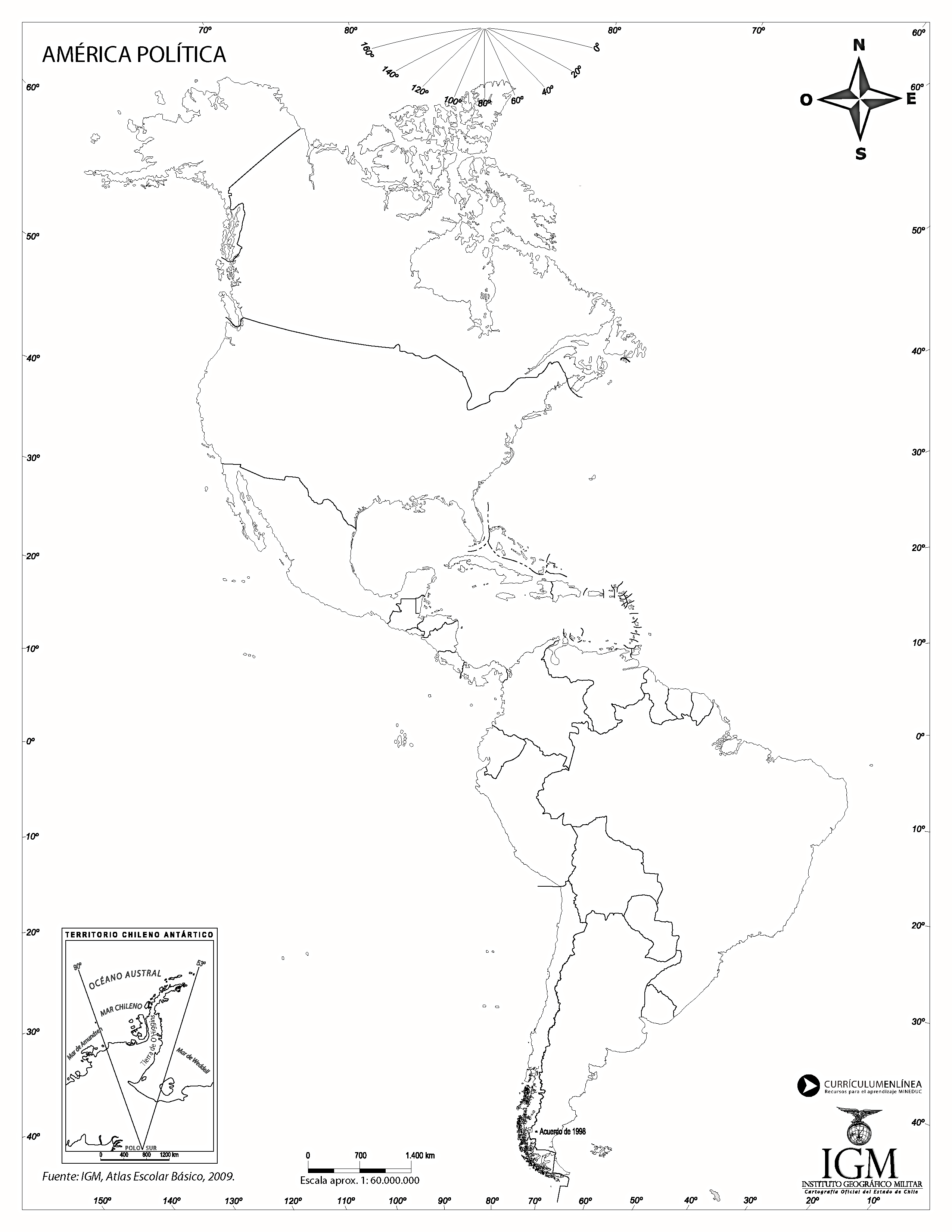 Puntaje Total       38Puntaje ObtenidoPAÍSRECURSO ECONÓMICOPAÍSRECURSO ECONÓMICOEstados Unidos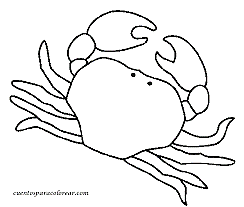 Argentina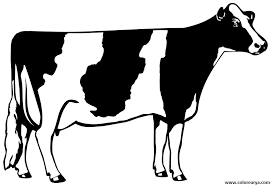 México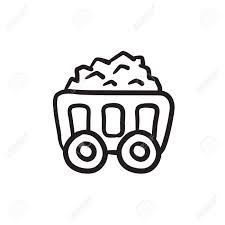 Chile 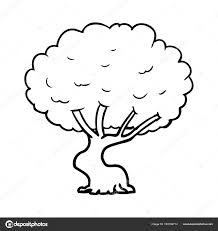 Canadá 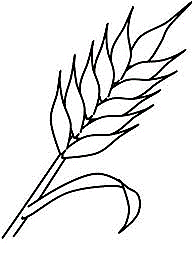 Venezuela 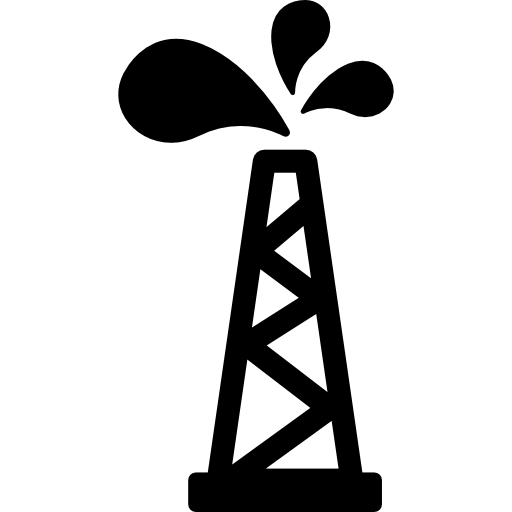 